PRESS RELEASE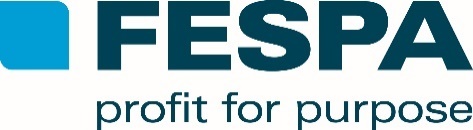 1st December 2022NICOLE SPENCER APPOINTED TO FESPA BOARD Newest Board Member to focus on signage community and youth engagementNicole Spencer has been appointed to the FESPA Board, a decision that was unanimously endorsed by representatives of FESPA’s National Associations at the recent FESPA General Assembly in Madrid, Spain.As President of the FESPA UK Association since 2018, Nicole has been instrumental in supporting wide-format digital, textile, industrial and specialist printers in the UK.In 2020, Nicole became Managing Director of RMC Digital Print, where she had been Operations Director since 2011. Located in Hull, England, the company produces wide format applications for the signage, events, display and set design industries.FESPA President Christophe Aussenac comments: “With over eleven years of direct experience in the speciality print industry, Nicole has been invaluable in diversifying and expanding the range of insight and support the FESPA UK association offered its members over the past five years.”“As a FESPA Board member, she adds valuable commercial experience from running her own wide format print business, specialising in signage, set design and exhibitions. Her particular focus on signage will help us to ensure that FESPA events and products serve the diverse needs of our worldwide sign making community, and of print businesses expanding into signage services.”Nicole Spencer adds: “Having served on the FESPA UK board for almost five years, I’m delighted to be voted onto the FESPA board. As a FESPA UK member for many years, I found the Association’s business support and guidance invaluable, and I’m looking forward to continuing to work with FESPA’s member associations. One of my focus areas will be promoting the print industry and attracting young talent, where I hope my previous career experience in recruitment will be advantageous. I also want to apply my knowledge of signage to develop FESPA’s offering in this market and encourage sign companies to join their national FESPA associations.”Lascelle Barrow has stepped down from his FESPA Board responsibilities and has been awarded the life-long status of Honorary Board Member, in recognition of his outstanding personal contribution to the development of FESPA and the speciality printing community.The FESPA Board is now composed as follows:Christophe Aussenac – President (France)Olaf Skilbred – Vice President (Norway)Christian Duyckaerts – Asia Ambassador (Belgium)Daniel Sunderland – Treasurer & Americas Ambassador (Latin America)Nicole Spencer - (UK)Gyorgy Kovacs (Hungary)Thomas Struckmeier (Germany)Wouter van As (Netherlands)Alberto Masserdotti (Italy)Lascelle Barrow (Honorary Member)ENDSAbout FESPA  Founded in 1962, FESPA is a global federation of Associations for the screen printing, digital printing and textile printing community. FESPA’s dual aim is to promote screen printing and digital imaging and to share knowledge about screen and digital printing with its members across the world, helping them to grow their businesses and learn about the latest developments in their fast growing industries.   FESPA Profit for Purpose  
Profit for Purpose is FESPA’s international reinvestment programme, which uses revenue from FESPA events to support the global speciality print community to achieve sustainable and profitable growth through four key pillars - education, inspiration, expansion and connection. The programme delivers high quality products and services for printers worldwide, including market research, seminars, summits, congresses, educational guides and features, in addition to supporting grassroots projects in developing markets. For more information visit, www.fespa.com/profit-for-purpose.  Forthcoming FESPA events include:  FESPA Eurasia 2022, 1 – 4 December 2022, IFM - Istanbul Expo Center, Istanbul, Turkey FESPA Brasil 2023, 20 – 23 March 2023, Expo Center Norte, São Paulo, Brasil WrapFest 2023, 26 – 27 April 2023 at Silverstone racecourse, Northamptonshire, UK FESPA Global Print Expo 2023, 23 – 26 May 2023, Messe Munich, Munich, Germany European Sign Expo 2023, 23 – 26 May 2023, Messe Munich, Munich, GermanyPersonalisation Experience, 23-26 May 2023, Messe Munich, Munich, GermanyFESPA Mexico 2023, 17 – 19 August 2023, Centro Citibanamex, Mexico CityFESPA Africa 2023, 13 – 15 September 2023, Gallagher Convention Centre, JohannesburgFESPA Eurasia 2023, 23 – 26 November 2023, IFM - Istanbul Expo Center, Istanbul, Turkey FESPA Global Print Expo 2024, 19 – 22 March 2024, RAI, Amsterdam, Netherlands European Sign Expo 2024, 19 – 22 March 2024, RAI, Amsterdam, Netherlands Personalisation Experience 2024, 19 – 22 March 2024, RAI, Amsterdam, Netherlands Sportswear Pro 2024, 19 – 22 March 2024, RAI, Amsterdam, Netherlands  Issued on behalf of FESPA by AD Communications For further information, please contact: Imogen Woods				Leighona ArisAD Communications  			FESPATel: + 44 (0) 1372 464470        		Tel: +44 (0) 1737 228 160Email: iwoods@adcomms.co.uk		Email: Leighona.Aris@Fespa.com  Website: www.adcomms.co.uk		Website: www.fespa.com